ПРОГРАММА ПРАКТИКИБ2.В.01 «Научно-производственная практика»Направление подготовки15.06.01 «Машиностроение»Научная специальность2.5.7 «Технологии и машины обработки давлением»Квалификация выпускникаИсследователь. Преподаватель-исследовательФорма обученияОчнаяМосква 2021Цели практикиЦель научно-производственной практики – закрепление знаний, полученных аспирантами в процессе обучения на основе изучения работы научных центров Университета, кафедр, лабораторий Университета или другой научно-исследовательской организации, а также овладение современными методами комплексного исследования.Задачи практикиЗадачами научно-производственной практики являются:сбор, анализ и обобщение научного материала по теме научного исследования; разработка оригинальных научных предложений и научных идей для работы над публикациями и подготовки научного доклада; совершенствование навыков самостоятельной научно-исследовательской работы, практического участия в работе коллективов исследователей. Место дисциплины в структуре программы аспирантурыНаучно-производственная практика относится к вариативной части блока «Практики» учебного плана направления подготовки аспирантов. Общая трудоемкость дисциплины составляет 3 зачетные единицы (108 акад. часов).Для прохождения научно-производственной практики обучающиеся должны обладать знаниями, умениями и навыками, полученными в результате формирования и развития компетенций в следующих дисциплинах и практиках:УК-3 (готовность участвовать в работе российских и международных исследовательских коллективов по решению научных и научно-образовательных задач):- организация научных исследований (1 семестр).УК-4 (готовность использовать современные методы и технологии научной коммуникации на государственном и иностранном языках):- иностранный язык (2 семестр).ОПК-7 (способность создавать и редактировать тексты научно-технического содержания, владеть иностранным языком при работе с научной литературой):- иностранный язык (2 семестр);ПК-1 (способность осознавать основные проблемы своей предметной области, использовать научные результаты и известные научные методы и способы для решения новых научных и технических проблем, а также анализировать и синтезировать находящуюся в распоряжении исследователя информацию и принимать на этой основе оптимальные решения):- организация научных исследований (1 семестр);- иностранный язык (2 семестр).Способы проведения практикиСпособ проведения – стационарная.Формы проведения практикиНаучно-производственная практика проводится непрерывно – путем выделения в календарном учебном графике непрерывного периода учебного времени для проведения практики.Место и время проведения практикиНаучно-производственная практика проводится на втором году обучения в соответствии графиком учебного процесса, учебным планом и расписанием занятий. Место проведения практики – кафедра научного руководителя аспиранта.Планируемые результаты обучения по дисциплине, соотнесенные с планируемыми результатами освоения программы высшей квалификации (компетенциями выпускников)Структура и содержание практикиОбщая трудоемкость научно-производственной практики составляет 3 зачетные единицы (108 ак. часов).Фонд оценочных средств для проведения текущего контроля успеваемости и промежуточной аттестации обучающихся по дисциплине9.1. Перечень компетенций, на освоение которых направлено изучение дисциплины «Научно-производственная практика», с указанием этапов их формирования в процессе освоения образовательной программы, представлен в п.3 настоящей программы.9.2. Описание показателей и критериев оценивания компетенций на различных этапах их формирования, описание шкал оценивая9.2.1. Показатели и критерии оценивания компетенций, используемые шкалы оценивания9.2.2. Описание шкал оценивания степени сформированности элементов компетенцийШкала 1. Оценка сформированности отдельных элементов компетенцийШкала 2. Комплексная оценка сформированности знаний, умений и владений9.3. Типовые контрольные задания или иные материалы, необходимые для оценки знаний, умений, навыков и (или) опыта деятельности, характеризующих этапы формирования компетенций в процессе освоения образовательной программы.Научно-технический отчет является итогом производственной практики, он подписывается аспирантом и утверждается научным руководителем и руководителем практики. Отчет является самостоятельной работой аспиранта, материалом для публикаций и основой дальнейшего диссертационного исследования. После защиты отчета на кафедре аспирант аттестуется в соответствии с установленными требованиями.Отчет о практике оформляется в виде расчетно-пояснительной записки (РПЗ), объем которой вместе с приложениями может составлять до 30 страниц.Содержание отчета определяется аспирантом совместно с руководителем практики и обычно содержит: титульный лист;содержание;введение;обзор и анализ литературы;содержательная часть отчета;заключение;список используемых источников;приложения.Состав и содержание приложений к отчету аспирант определяет самостоятельно. Так, например, приложением к отчету может являться CD-диск, на который аспирант записывает текст отчета, иллюстрации к нему, тексты статей по теме практики и т.д.Для систематизированного раскрытия содержания основная часть отчета подразделяется на разделы и подразделы.Библиографический список составляется в соответствии с требованиями к печатным и электронным изданиям.После прохождения практики в сроки, установленные учебным планом и календарным графиком, по результатам собеседования выставляется дифференцированный зачет. Его выставляет руководитель практики. На зачет аспирант представляет следующие материалы:отчет по практике;отзыв непосредственного руководителя.Ресурсное обеспечение дисциплины10.1. Основная и дополнительная учебная литература, необходимая для освоения дисциплиныПсихология и педагогика: учебное пособие / Ю. Б. Надточий. — Казань: "Бук", 2019. — 210 с. Информационные ресурсы и технологии: учебное пособие / В. В. Нечаев [и др.]; под ред. В. В. Нечаева. — М.: МИРЭА, 2015. — 92 с.Раев В.К. Методическое обеспечение подготовки выступлений по защите выпускных квалификационных работ (магистерских и кандидатских диссертаций) / М.: МИРЭА, 2016 г., 20 с., ISBN 978-5-00077-511-0.Бурда А.Г. Основы научно-исследовательской деятельности: учебное пособие (курс лекций) / А.Г. Бурда; Кубан. гос. аграр. ун-т. – Краснодар, 2015. – 145 с.б) дополнительная литератураИнформационные ресурсы и технологии : учебное пособие / В. В. Нечаев [и др.]; под ред. В. В. Нечаева. — М.: МИРЭА, 2015. — 92 с.: ил. — Библиогр.: с. 84-86Психология управления : учебник для вузов / В. В. Козлов, Г. М. Мануйлов, Н. П. Фетискин. — М.: Академия, 2013. — 240 сЧерныш А.Я. Организация и ведение научных исследований аспирантами: учебник. [Электронный ресурс] / А.Я. Черныш, Н.П. Багмет, Т.Д. Михайленко, Е.Г. Анисимов. — Электрон. дан. — М.: РТА, 2014. — 278 с. — Режим доступа: http://e.lanbook.com/book/74266 10.2. Ресурсы информационно-телекоммуникационной сети Интернет, необходимые для освоения дисциплиныФедеральный портал. Каталог образовательных Интернет-ресурсов. http://www.edu.ru/index.phpЕдиное окно доступа к образовательным ресурсам. Образование в области техники и технологий http://window.edu.ru/Федеральная база отечественных и зарубежных публикаций по естественным, точным и техническим наукам – база данных (БД) ВИНИТИ РАН http://www2.viniti.ruРоссийская государственная библиотека (РГБ) http://www.rsl.ru Библиотека ГОСТов и нормативных документов. http://libgost.ruБиблиотека нормативно-технической литературы (ГОСТы, СНиПы, должностные инструкции, договора и другие виды документов) http://www.tehlit.ruНаучная электронная библиотека http://elibrary.ru/Первый машиностроительный портал http://www.1bm.ruПортал машиностроительных ресурсов И-Маш http://www.i-mash.ru/Информационно-аналитический интернет-портал машиностроительной отрасли http://www.mashportal.ru/Технические решения и программное обеспечение по выбору и расчету режущих инструментов Sandvik Coromant http://www.sandvik.coromant.com/ru-ru/knowledge/pages/default.aspxЭлектронный каталог металлообрабатывающего оборудования, производимого российскими предприятиями – членами ассоциации «Станкоинструмент» http://stankoinstrument.ru/katalogi_associacii10.3. Информационные технологии, используемые при осуществлении образовательного процесса по дисциплине, включая перечень программного обеспечения и информационных справочных системПрограммные средства MicrosoftOffice;10.4. Материально-техническая база, необходимая для осуществления образовательного процесса по дисциплинеУчебная аудитория, оснащенная презентационным оборудованием.Рабочая программа дисциплины составлена в соответствии с требованиями ФГОС ВО по направлению подготовки аспирантов 15.06.01 «Машиностроение» научной специальности 2.5.7 «Технологии и машины обработки давлением».ПРОГРАММА ПРАКТИКИБ2.В.02 «Педагогическая практика»Направление подготовки15.06.01 «Машиностроение»Научная специальность2.5.7 «Технологии и машины обработки давлением»Квалификация выпускникаИсследователь. Преподаватель-исследовательФорма обученияОчнаяМосква 2021Цели практикиЦель педагогической практики – формирование профессиональной компетентности будущего преподавателя высшей школы. В ходе педагогической практики аспирант должен уметь ставить учебно-воспитательные цели, применять различные формы организации учебной деятельности студентов, контролировать и оценивать эффективность учебной деятельности, использовать в учебном процессе знание фундаментальных основ, новейших достижений, проблем и тенденций соответствующей научной отрасли.Задачи практикиЗадачами педагогической практики являются:организация и планирование профессионально-ориентированной деятельности в соответствии с производственной необходимостью;формирование навыков практической работы преподавателя высшей школы;формирование навыков анализа учебных занятий;квалифицированная постановка целей и задач педагогического исследования в образовательном учреждении.Место практики в структуре программы аспирантурыПедагогическая практика относится к вариативной части блока «Практики» учебного плана направления подготовки аспирантов. Общая трудоемкость дисциплины составляет 3 зачетные единицы (108 акад. часов).Для прохождения педагогической практики обучающиеся должны обладать знаниями, умениями и навыками, полученными в результате формирования и развития компетенций в следующих дисциплинах и практиках:УК-1 (способность к критическому анализу и оценке современных научных достижений, генерированию новых идей при решении исследовательских и практических задач, в том числе в междисциплинарных областях): - история и философия науки (3 семестр);- научно-производственная практика (3 семестр);- правовые основы изобретательства (3 семестр);УК-2 (способность проектировать и осуществлять комплексные исследования, в том числе междисциплинарные, на основе целостного системного научного мировоззрения с использованием знаний в области истории и философии науки):- история и философия науки (3 семестр);- научно-производственная практика (3 семестр);УК-3 (готовность участвовать в работе российских и международных исследовательских коллективов по решению научных и научно-образовательных задач):- организация научных исследований (1 семестр);- история и философия науки (3 семестр);- научно-производственная практика (3 семестр);УК-4 (готовность использовать современные методы и технологии научной коммуникации на государственном и иностранном языках):- иностранный язык (2 семестр);- научно-производственная практика (3 семестр);УК-5 (способность следовать этическим нормам в профессиональной деятельности)- история и философия науки (3 семестр);УК-6 (способность планировать и решать задачи собственного профессионального и личностного развития):- история и философия науки (3 семестр);ОПК-1 (способность научно-обоснованно оценивать новые решения в области построения и моделирования машин, приводов, оборудования, технологических систем и специализированного машиностроительного оборудования, а также средств технологического оснащения производства):- история и философия науки (3 семестр);- научно-производственная практика (3 семестр);ОПК-2 (способность формулировать и решать нетиповые задачи математического, физического, конструкторского, технологического, электротехнического характера при проектировании, изготовлении и эксплуатации новой техники):- история и философия науки (3 семестр);- научно-производственная практика (3 семестр);ОПК-3 (способность формировать и аргументировано представлять научные гипотезы):- история и философия науки (3 семестр);- научно-производственная практика (3 семестр);ОПК-4 (способность проявлять инициативу в области научных исследований, в том числе в ситуациях технического и экономического риска, с осознанием меры ответственности за принимаемые решения):- история и философия науки (3 семестр);- научно-производственная практика (3 семестр);- правовые основы изобретательства (3 семестр);ОПК-5 (способность планировать и проводить экспериментальные исследования с последующим адекватным оцениванием получаемых результатов):- история и философия науки (3 семестр);- научно-производственная практика (3 семестр);ОПК-6 (способность профессионально излагать результаты своих исследований и представлять их в виде научных публикаций, информационно-аналитических материалов и презентаций):- история и философия науки (3 семестр);- научно-производственная практика (3 семестр);- правовые основы изобретательства (3 семестр);ОПК-7 (способность создавать и редактировать тексты научно-технического содержания, владеть иностранным языком при работе с научной литературой):- иностранный язык (2 семестр);- научно-производственная практика (3 семестр);ОПК-8 (готовность к преподавательской деятельности по основным образовательным программам высшего образования):- история и философия науки (3 семестр);ПК-1 (способность осознавать основные проблемы своей предметной области, использовать научные результаты и известные научные методы и способы для решения новых научных и технических проблем, а также анализировать и синтезировать находящуюся в распоряжении исследователя информацию и принимать на этой основе оптимальные решения):- организация научных исследований (1 семестр);- иностранный язык (2 семестр);- правовые основы изобретательства (3 семестр);- научно-производственная практика (3 семестр).Способы проведения практикиСпособ проведения – стационарная.Формы проведения практикиПедагогическая практика проводится непрерывно – путем выделения в календарном учебном графике непрерывного периода учебного времени для проведения практики.Место и время проведения практикиПедагогическая практика проводится на втором году обучения в соответствии графиком учебного процесса, учебным планом и расписанием занятий. Место проведения практики – кафедра научного руководителя аспиранта.Планируемые результаты обучения по дисциплине, соотнесенные с планируемыми результатами освоения программы высшей квалификации (компетенциями выпускников)Структура и содержание практикиОбщая трудоемкость педагогической практики составляет 3 зачетные единицы (108 акад. часов).Фонд оценочных средств для проведения текущего контроля успеваемости и промежуточной аттестации обучающихся по дисциплине9.1. Перечень компетенций, на освоение которых направлено изучение дисциплины «Педагогическая практика», с указанием этапов их формирования в процессе освоения образовательной программы, представлен в п.3 настоящей рабочей программы.9.2. Описание показателей и критериев оценивания компетенций на различных этапах их формирования, описание шкал оценивая9.2.1. Показатели и критерии оценивания компетенций, используемые шкалы оценивания9.2.2. Описание шкал оценивания степени сформированности элементов компетенцийШкала 1. Оценка сформированности отдельных элементов компетенцийШкала 2.Комплексная оценка сформированности знаний, умений и владений9.3. Типовые контрольные задания или иные материалы, необходимые для оценки знаний, умений, навыков и (или) опыта деятельности, характеризующих этапы формирования компетенций в процессе освоения образовательной программы.Во время прохождения педагогической практики с обучающимися проводятся организационные и учебные занятия. Учебные занятия строятся преимущественно на основе интерактивных технологий (обсуждения, дискуссии, деловые игры и т.п.). Важной составляющей педагогической практики являются мастер-классы, которые организуют для обучающихся опытные преподаватели и руководитель практики для передачи своего педагогического опыта по использованию отдельных образовательных технологий, методов и приемов работы. Обучающиеся в собственной педагогической деятельности используют разнообразные научно-исследовательские и образовательные технологии: современные средства оценивания результатов обучения, проектный метод, ролевые и деловые игры, дискуссии, практические и лабораторные работы. Они проводят индивидуальные занятия с обучающимися под руководством руководителя практики. Ресурсное обеспечение практики10.1. Основная и дополнительная учебная литература, необходимая для освоения дисциплиныа) основная литератураПсихология: учебное пособие для студентов технических ВУЗов / И. В. Гайдамашко, Ю. И. Жемерикина, Л. В. Юркина. — М.: ОнтоПринт, 2018. — 380 с. (МИРЭА 15 Г14)Психология и педагогика: учебное пособие / Ю. Б. Надточий. — Казань: "Бук", 2019. — 210 с. (МИРЭА 15 Н17)3. Психология и педагогика: Учеб. пособие для вузов / Е. И. Артамонова, Д. В. Чернилевский. — М.: МАНПО, 2012. — 353 с.. — Библиогр.: с. 347-353 4. Психологический анализ педагогической деятельности и субъектов образовательного процесса: учебное пособие. [Электронный ресурс] — Электрон. дан. — БГПУ имени М. Акмуллы, 2014. — 270 с. — Режим доступа: http://e.lanbook.com/book/70183 б) дополнительная литература1. Педагогика высшей школы: учебное пособие для вузов / Е. И. Артамонова, Д.В. Чернилевский. — М.: МАНПО, 2012. — 248 с.2. Корытченкова, Н.И. Психология и педагогика профессиональной деятельности. [Электронный ресурс] / Н.И. Корытченкова, Т.И. Кувшинова. — Электрон. дан. — Кемерово: КемГУ, 2012. — 171 с. — Режим доступа: http://e.lanbook.com/book/30017 3. Основы психологии и педагогики: учебно-методическое пособие / В. В. Ефременко, В. И. Мищенко. — М.: Изд-во "Перо", 2017. — 232 с (МИРЭА 15 Е92)4. Возможности общения: методы воздействия: учебно-методическое пособие / Ю. Б. Надточий. — Казань: Бук, 2019. — 60 с. (МИРЭА 15 Н17)5. Психология высшей школы в союзном государстве: учебно-методическое пособие/ под редакцией С.Л. Кандыбовича и Т.В. Разиной. – Минск. ХАРВЕСТ, 2019 – 671с.10.2. Ресурсы информационно-телекоммуникационной сети Интернет, необходимые для освоения дисциплиныФедеральный портал. Каталог образовательных Интернет-ресурсов. http://www.edu.ru/index.phpЕдиное окно доступа к образовательным ресурсам. Образование в области техники и технологий http://window.edu.ru/Федеральная база отечественных и зарубежных публикаций по естественным, точным и техническим наукам – база данных (БД) ВИНИТИ РАН http://www2.viniti.ruРоссийская государственная библиотека (РГБ) http://www.rsl.ru Библиотека ГОСТов и нормативных документов. http://libgost.ruБиблиотека нормативно-технической литературы (ГОСТы, СНиПы, должностные инструкции, договора и другие виды документов) http://www.tehlit.ruНаучная электронная библиотека http://elibrary.ru/Первый машиностроительный портал http://www.1bm.ruПортал машиностроительных ресурсов И-Маш http://www.i-mash.ru/Информационно-аналитический интернет-портал машиностроительной отрасли http://www.mashportal.ru/Технические решения и программное обеспечение по выбору и расчету режущих инструментов Sandvik Coromant http://www.sandvik.coromant.com/ru-ru/knowledge/pages/default.aspxЭлектронный каталог металлообрабатывающего оборудования, производимого российскими предприятиями – членами ассоциации «Станкоинструмент» http://stankoinstrument.ru/katalogi_associacii10.3. Информационные технологии, используемые при осуществлении образовательного процесса по дисциплине, включая перечень программного обеспечения и информационных справочных системПрограммные средства MicrosoftOffice; 10.4. Материально-техническая база, необходимая для осуществления образовательного процесса по дисциплинеУчебная аудитория, оснащенная презентационным оборудованием.Рабочая программа дисциплины составлена в соответствии с требованиями ФГОС ВО по направлению подготовки аспирантов 15.06.01 «Машиностроение» с научной специальностью 2.5.7 «Технологии и машины обработки давлением».ПРОГРАММА НАУЧНЫХ ИССЛЕДОВАНИЙНаправление подготовки15.06.01 «Машиностроение»Научная специальность2.5.7 «Технологии и машины обработки давлением»Квалификация выпускникаИсследователь. Преподаватель-исследовательФорма обученияОчнаяМосква 2021Цели научных исследованийОсновной целью научных исследований аспирантов является развитие способности самостоятельного осуществления исследовательской деятельности, связанной с решением сложных профессиональных задач в инновационных условиях.Задачи научных исследованийОсновными задачами научных исследований аспиранта являются:развитие научно-исследовательских компетенций, определенных образовательным стандартом соответствующего направления подготовки аспирантов и учебным планом соответствующего профиля подготовки аспирантов;формирование углубленных навыков академической работы, начиная с этапа выдвижения и формулирования рабочей гипотезы, выработки методологических и методических оснований, подготовки и проведения исследований, и завершая написанием и представлением научных работ и диссертации;выработка у аспирантов навыков научной дискуссии и презентации исследовательских результатов, публичной защиты собственных научных положений;проведение аспирантами индивидуальных и групповых теоретических и прикладных научных исследований;совместное участие аспирантов и научных руководителей в выполнении различных видов НИР.Место научных исследований в структуре основной профессиональной образовательной программыНаучные исследования относятся к вариативной части блока «Научные исследования» учебного плана.В блок «Научные исследования» входят научные исследования и подготовка научно-квалификационной работы (диссертации) на соискание ученой степени кандидата наук.Общая трудоемкость научных исследований составляет 195 зачетные единицы (7020 акад. часов).Для освоения научных исследований обучающиеся должны обладать знаниями, умениями и навыками, полученными в результате формирования и развития компетенций в следующих дисциплинах и практиках:УК-1 (способность к критическому анализу и оценке современных научных достижений, генерированию новых идей при решении исследовательских и практических задач, в том числе в междисциплинарных областях): - история и философия науки (3 семестр);- научно-производственная практика (3 семестр);- правовые основы изобретательства (3 семестр);УК-2 (способность проектировать и осуществлять комплексные исследования, в том числе междисциплинарные, на основе целостного системного научного мировоззрения с использованием знаний в области истории и философии науки):- история и философия науки (3 семестр);- научно-производственная практика (3 семестр);УК-3 (готовность участвовать в работе российских и международных исследовательских коллективов по решению научных и научно-образовательных задач):- организация научных исследований (1 семестр);- история и философия науки (3 семестр);- научно-производственная практика (3 семестр);УК-4 (готовность использовать современные методы и технологии научной коммуникации на государственном и иностранном языках):- иностранный язык (2 семестр);- научно-производственная практика (3 семестр);УК-5 (способность следовать этическим нормам в профессиональной деятельности)- история и философия науки (3 семестр);- психология и педагогика высшей школы (4 семестр);- педагогическая практика (4 семестр);УК-6 (способность планировать и решать задачи собственного профессионального и личностного развития):- история и философия науки (3 семестр);- педагогическая практика (4 семестр);ОПК-1 (способность научно-обоснованно оценивать новые решения в области построения и моделирования машин, приводов, оборудования, технологических систем и специализированного машиностроительного оборудования, а также средств технологического оснащения производства):- история и философия науки (3 семестр);- научно-производственная практика (3 семестр);- пути повышения качества в машиностроении (5 семестр);ОПК-2 (способность формулировать и решать нетиповые задачи математического, физического, конструкторского, технологического, электротехнического характера при проектировании, изготовлении и эксплуатации новой техники):- история и философия науки (3 семестр);- научно-производственная практика (3 семестр);- математическое моделирование технологических процессов в машиностроении (5 семестр);ОПК-3 (способность формировать и аргументировано представлять научные гипотезы):- история и философия науки (3 семестр);- научно-производственная практика (3 семестр);ОПК-4 (способность проявлять инициативу в области научных исследований, в том числе в ситуациях технического и экономического риска, с осознанием меры ответственности за принимаемые решения):- история и философия науки (3 семестр);- научно-производственная практика (3 семестр);- правовые основы изобретательства (3 семестр);ОПК-5 (способность планировать и проводить экспериментальные исследования с последующим адекватным оцениванием получаемых результатов):- история и философия науки (3 семестр);- научно-производственная практика (3 семестр);- математическое моделирование технологических процессов в машиностроении (5 семестр);ОПК-6 (способность профессионально излагать результаты своих исследований и представлять их в виде научных публикаций, информационно-аналитических материалов и презентаций):- история и философия науки (3 семестр);- научно-производственная практика (3 семестр);- правовые основы изобретательства (3 семестр);ОПК-7 (способность создавать и редактировать тексты научно-технического содержания, владеть иностранным языком при работе с научной литературой):- иностранный язык (2 семестр);- научно-производственная практика (3 семестр);ОПК-8 (готовность к преподавательской деятельности по основным образовательным программам высшего образования):- история и философия науки (3 семестр);- психология и педагогика высшей школы (4 семестр);- педагогическая практика (4 семестр);ПК-1 (способность осознавать основные проблемы своей предметной области, использовать научные результаты и известные научные методы и способы для решения новых научных и технических проблем, а также анализировать и синтезировать находящуюся в распоряжении исследователя информацию и принимать на этой основе оптимальные решения):- организация научных исследований (1 семестр);- иностранный язык (2 семестр);- правовые основы изобретательства (3 семестр);- психология и педагогика высшей школы (4 семестр);- математическое моделирование технологических процессов в машиностроении (5 семестр);- пути повышения качества в машиностроении (5 семестр);- методология научных исследований в области технологии машиностроения (6 семестр);- современные проблемы науки в машиностроении (6 семестр).- научно-производственная практика (3 семестр);- педагогическая практика (4 семестр);- технология машиностроение (7 семестр).Планируемые результаты обучения по дисциплине, соотнесенные с планируемыми результатами освоения программы высшей квалификации (компетенциями выпускников)Содержание научных исследованийОбщая трудоемкость научных исследований составляет 195 зачетные    единицы (7020 акад. часов).5.1. Распределение объема научных исследований по разделам (темам), семестрам, видам учебной работы и формам контроля.5.2. Этапы научных исследованийРаспределение трудоемкости научных исследований по семестрам5.3. Обязательный минимум содержания научных исследований5.4. Наименование и содержание разделов научных исследованийСодержание научного исследования:1. Определение тематики исследований. Сбор и реферирование научной литературы, позволяющей определить цели и задачи выполнения научного           исследования.На данном этапе выполнения научной работы аспирант совместно с            научным руководителем изучает и реферирует литературу (зарубежные и                         отечественные) по тематике исследования. Формулируются цели, задачи,           перспективы исследования. Определяется актуальность и научная новизна работы. Совместно с научным руководителем проводится работа по формулированию темы научной работы и определению структуры работы.2. Выбор и практическое освоение методов исследований по теме             научного исследования. Выполнение экспериментальной части научной работы.На данном этапе выполнения научной работы разрабатывается схема       эксперимента с подбором оптимальных методов исследования, определяемых тематикой исследования и материально-техническим обеспечением                                         клинической базы. На данном этапе выполнения научной работы аспирант под руководством научного руководителя и в соответствии с поставленными                          задачами исследования выполняет экспериментальную часть работы, осуществляет сбор и подготовку научных материалов, квалифицированную постановку экспериментов, проведение клинических, лабораторных и пр. исследований. 3. Статистическая обработка и анализ экспериментальных данных по      итогам научного исследования.На данном этапе выполнения научной работы аспирант под руководством научного руководителя осуществляет обобщение и систематизацию результатов проведенных исследований, используя современную вычислительную технику, выполняет математическую (статистическую) обработку полученных данных, формулирует заключение и выводы по результатам наблюдений и исследований.В процессе НИ аспирант должен выполнить следующее:– изучить современные направления теоретических и прикладных научных          исследований в соответствующей области науки;– ознакомиться с результатами работы соответствующей научной школы           Университета;– изучить основные общенаучные термины и понятия, относящиеся к научным исследованиям, нормативным документам в соответствующей области науки; – изучить теоретические источники в соответствии с темой НКР и поставленной проблемой; – сформулировать актуальность и практическую значимость научной задачи, обосновать целесообразность ее решения;– провести анализ состояния и степени изученности проблемы;– сформулировать цели и задачи исследования;– сформулировать объект и предмет исследования;– выдвинуть научную гипотезу и выбрать направления исследования с использованием определённых методических приемов;– составить схему исследования;– выполнить библиографический и (при необходимости) патентный поиск           источников по проблеме;– разработать методику экспериментальных исследований и провести предварительные эксперименты;– оценить результаты предварительных экспериментов, принять решение о применимости принятых методов и методик исследования для достижения                              цели;– провести экспериментальное исследование;– обработать результаты эксперимента;– сделать выводы и разработать рекомендации;– подготовить и опубликовать печатные работы в периодических изданиях «Перечня российских рецензируемых научных журналов» ВАК;– провести апробацию в виде участия с устными докладами на региональных, всероссийских и/или международных конференциях и симпозиумах.Учебно-методическое обеспечение для самостоятельной работы обучающихсяОсновной формой деятельности аспирантов при выполнении научных исследований и подготовки научного доклада об основных результатах НКР является самостоятельная работа с консультацией у руководителя и обсуждением основных разделов: целей и задач исследований, научной и практической значимости теоретических и экспериментальных исследований, полученных результатов, выводов.Фонд оценочных средств для проведения текущего контроля успеваемости и промежуточной аттестации обучающихся7.1. Перечень компетенций, на освоение которых направлены научные исследования, с указанием этапов их формирования в процессе освоения образовательной программы, представлен в п.3 настоящей программы.7.2. Описание показателей и критериев оценивания компетенций на различных этапах их формирования, описание шкал оценивая7.2.1. Показатели и критерии оценивания компетенций, используемые шкалы оценивания7.2.2. Описание шкал оценивания степени сформированности элементов компетенцийШкала 1. Оценка сформированности отдельных элементов компетенцийШкала 2. Комплексная оценка сформированности знаний, умений и владений7.3. Типовые контрольные задания или иные материалы, необходимые для оценки знаний, умений, навыков и (или) опыта деятельности, характеризующих этапы формирования компетенций в процессе освоения образовательной программы.Объективными показателями уровня научных исследований аспирантов являются:наличие и выполнение годовых планов научных исследований;участие аспирантов в деятельности научных школ;количество публикаций научных работ аспирантов, прежде всего, в журналах, включенных в Перечень научных изданий ВАК, а также в изданиях, рецензируемых международными базами данных и РИНЦ;участие аспирантов в конференциях, симпозиумах и др.;участие аспирантов в грантовых программах;победы в конкурсах на лучшую научную работу, призовые места в олимпиадах и пр.Результаты научных исследований аспирантов должны быть оформлены в виде научно-квалификационной работы, отвечающей требованиям ГОСТ Р 7.0.11-2011. Список литературы должен быть оформлен в соответствии с ГОСТ Р 7.0.5-2008.Научно-квалификационная работа должна быть написана аспирантом самостоятельно, обладать внутренним единством, содержать новые научные результаты и положения, выдвигаемые для публичной защиты. Предложенные аспирантом решения должны быть аргументированы и оценены по сравнению с другими известными решениями.Научно-квалификационная работа должна содержать решение задачи, имеющей существенное значение для соответствующей отрасли знаний или научно-обоснованные технические или иные решения и разработки, имеющие существенное значение для развития науки.В научно-квалификационной работе, имеющей прикладной характер, должны приводиться сведения о практическом использовании полученных автором научных результатов, а в научно-квалификационной работе, имеющей теоретический характер, – рекомендации по использованию научных выводов.Основные результаты научно-квалификационной работы должны быть опубликованы в научных рецензируемых изданиях, определенных в Перечне рецензируемых изданий, согласно Положению о присуждении ученых степеней, утвержденному постановлением Правительства Российской Федерации от              24 сентября 2013 г. №842 «О порядке присуждения ученых степеней» (не менее трех статей).Представление основных результатов выполненной научно-квалификационной работы по теме, утвержденной Университетом в рамках направленности образовательной программы, проводится	в форме научного доклада объемом не более 1 п.л.Тема научного доклада должна совпадать с утвержденной темой научно-квалификационной работы (диссертации) аспиранта, а содержание доклада должно свидетельствовать о готовности аспиранта к защите научно-квалификационной работы и отражать следующие основные аспекты содержания этой работы:актуальность, научную новизну, теоретическое и прикладное значение;объект, предмет, цель и задачи исследования;материал исследования, способы его документирования;теоретическую базу и методологию исследования;структуру работы;основные результаты исследования и положения, выносимые на защиту;апробацию результатов исследования.Ресурсное обеспечение дисциплины8.1. Основная и дополнительная учебная литература, необходимая для освоения дисциплиныа) основная литература1. Рыжков, И.Б. Основы научных исследований и изобретательства. [Электронный ресурс] — Электрон. дан. — СПб. : Лань, 2012. — 224 с. — Режим доступа: http://e.lanbook.com/book/27752. ГОСТ 7.32-2001 Система стандартов по информации, библиотечному и издательскому делу. Отчет о научно-исследовательской работе. Структура и правила оформления. Режим доступа:http://protect.gost.ru/document.aspx?control=7&id=130946. б) дополнительная литература1. ГОСТ 7.0.11-2011 Диссертация и автореферат диссертации. Структура и правила оформления. Режим доступа:http://protect.gost.ru/document.aspx?control=7&id=179727. 2. ГОСТ 7.0.11-2011 Диссертация и автореферат диссертации. Структура и правила оформления. Режим доступа:http://protect.gost.ru/document.aspx?control=7&id=179727.8.2. Ресурсы информационно-телекоммуникационной сети Интернет, необходимые для освоения дисциплиныФедеральный портал. Каталог образовательных Интернет-ресурсов. http://www.edu.ru/index.phpЕдиное окно доступа к образовательным ресурсам. Образование в области техники и технологий http://window.edu.ru/Федеральная база отечественных и зарубежных публикаций по естественным, точным и техническим наукам – база данных (БД) ВИНИТИ РАН http://www2.viniti.ruРоссийская государственная библиотека (РГБ) http://www.rsl.ru Библиотека ГОСТов и нормативных документов. http://libgost.ruБиблиотека нормативно-технической литературы (ГОСТы, СНиПы, должностные инструкции, договора и другие виды документов) http://www.tehlit.ruНаучная электронная библиотека http://elibrary.ru/Первый машиностроительный портал http://www.1bm.ruПортал машиностроительных ресурсов И-Маш http://www.i-mash.ru/Информационно-аналитический интернет-портал машиностроительной отрасли http://www.mashportal.ru/Технические решения и программное обеспечение по выбору и расчету режущих инструментов Sandvik Coromant http://www.sandvik.coromant.com/ru-ru/knowledge/pages/default.aspxЭлектронный каталог металлообрабатывающего оборудования, производимого российскими предприятиями – членами ассоциации «Станкоинструмент» http://stankoinstrument.ru/katalogi_associacii8.3. Информационные технологии, используемые при осуществлении образовательного процесса по дисциплине, включая перечень программного обеспечения и информационных справочных системПрограммные средства MicrosoftOffice; 8.4. Материально-техническая база, необходимая для осуществления образовательного процесса по дисциплинеУчебная аудитория, оснащенная презентационным оборудованием.Рабочая программа дисциплины составлена в соответствии с требованиями ФГОС ВО по направлению подготовки аспирантов 15.06.01 «Машиностроение» с научной специальностью 2.5.7 «Технологии и машины обработки давлением».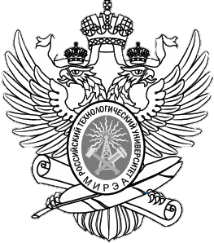 МИНОБРНАУКИ РОССИИФедеральное государственное бюджетное образовательное учреждениевысшего образования«МИРЭА – Российский технологический университет»РТУ МИРЭАУТВЕРЖДАЮПервый проректор
____________________ Н.И. Прокопов«____» ______________ 20__ г.Формируемые компетенции(код и название компетенции,уровень освоения – при наличии в картекомпетенции)Планируемые результаты обучения
по дисциплине, характеризующие
этапы формирования компетенцийУК-1 (способностью к критическому анализу и оценке современных научных достижений, генерированию новых идей при решении исследовательских и практических задач, в том числе в междисциплинарных областяхЗнать современные тенденции и основные направления исследований в области машиностроенияУК-1 (способностью к критическому анализу и оценке современных научных достижений, генерированию новых идей при решении исследовательских и практических задач, в том числе в междисциплинарных областяхУметь анализировать и оценивать современные научные достижения, реализовывать полученные знания в своей непосредственной практической деятельностиУК-1 (способностью к критическому анализу и оценке современных научных достижений, генерированию новых идей при решении исследовательских и практических задач, в том числе в междисциплинарных областяхВладеть навыками генерирования новых идей при решении исследовательских и практических задач, в том числе в междисциплинарных областяхУК-2 (способность проектировать и осуществлять комплексные исследования, в том числе междисциплинарные, на основе целостного системного научного мировоззрения с использованием знаний в области истории и философии науки).Знать: - методы научного познания и структуру научного знания; типы научной рациональности;- основания и функции научной картины мира;- особенности методологии междисциплинарных исследований.УК-2 (способность проектировать и осуществлять комплексные исследования, в том числе междисциплинарные, на основе целостного системного научного мировоззрения с использованием знаний в области истории и философии науки).Уметь:- анализировать мировоззренческие проблемы, возникающие в науке на современном этапе ее развития; - использовать методологический инструментарий философии для проектирования комплексных, в т.ч. междисциплинарных научных исследований.УК-2 (способность проектировать и осуществлять комплексные исследования, в том числе междисциплинарные, на основе целостного системного научного мировоззрения с использованием знаний в области истории и философии науки).Владеть:- навыками проектирования и осуществления комплексных, в т.ч. междисциплинарных исследований на основе целостного системного научного мировоззрения и знаний в области истории и философии науки;- навыками аргументированного изложения своей позиции и ведения научных дискуссий.УК-3 (готовностью участвовать в работе российских и международных исследовательских коллективов по решению научных и научно-образовательных задач)Знать особенности работы российских и международных исследовательских коллективовУК-3 (готовностью участвовать в работе российских и международных исследовательских коллективов по решению научных и научно-образовательных задач)Уметь использовать навыки коллективного исследования дли решения научных и научно-технических задачУК-3 (готовностью участвовать в работе российских и международных исследовательских коллективов по решению научных и научно-образовательных задач)Владеть навыками налаживания конструктивных отношений со специалистами смежных областейУК-4 (готовностью участвовать в работе российских и международных исследовательских коллективов по решению научных и научно-образовательных задач)Знать методы и технологии научной коммуникацииУК-4 (готовностью участвовать в работе российских и международных исследовательских коллективов по решению научных и научно-образовательных задач)Уметь следовать основным нормам, принятым в научном общении при осуществлении профессиональной деятельностиУК-4 (готовностью участвовать в работе российских и международных исследовательских коллективов по решению научных и научно-образовательных задач)Владеть навыками налаживания коммуникаций при осуществлении профессиональной деятельностиОПК-1 (способностью научно-обоснованно оценивать новые решения в области построения и моделирования машин, приводов, оборудования, технологических систем и специализированного машиностроительного оборудования, а также средств технологического оснащения производства)Знать цели и задачи исследований, разработок, проектов научных организаций по направлению деятельностиОПК-1 (способностью научно-обоснованно оценивать новые решения в области построения и моделирования машин, приводов, оборудования, технологических систем и специализированного машиностроительного оборудования, а также средств технологического оснащения производства)Уметь формулировать основные требования к технологическим процессам машиностроительного производстваОПК-1 (способностью научно-обоснованно оценивать новые решения в области построения и моделирования машин, приводов, оборудования, технологических систем и специализированного машиностроительного оборудования, а также средств технологического оснащения производства)Владеть навыками самостоятельной научно-исследовательской деятельностиОПК-2 (способность формулировать и решать нетиповые задачи математического, физического, конструкторского, технологического, электротехнического характера при проектировании, изготовлении и эксплуатации новой техники)Знать особенности технологии машиностроения как технической науки, изучающей связи и устанавливающей закономерности в процессе изготовления машин;ОПК-2 (способность формулировать и решать нетиповые задачи математического, физического, конструкторского, технологического, электротехнического характера при проектировании, изготовлении и эксплуатации новой техники)Уметь формулировать нетиповые задачи при проектировании, изготовлении и эксплуатации новой техники;ОПК-2 (способность формулировать и решать нетиповые задачи математического, физического, конструкторского, технологического, электротехнического характера при проектировании, изготовлении и эксплуатации новой техники)Владеть навыками решения нетиповых задач при проектировании, изготовлении и эксплуатации новой техники.ОПК-3 (способность формировать и аргументированно представлять научные гипотезы)Знать основы методологии научного исследования и основные этапы научного исследования;ОПК-3 (способность формировать и аргументированно представлять научные гипотезы)Уметь формулировать научные гипотезы;ОПК-3 (способность формировать и аргументированно представлять научные гипотезы)Владеть навыками аргументированного представления научных гипотез.ОПК-4 (способность проявлять инициативу в области научных исследований, в том числе в ситуациях технического и экономического риска, с осознанием меры ответственности за принимаемые решения)Знать современные достижения и результаты исследований и разработок в области профессиональной деятельности;ОПК-4 (способность проявлять инициативу в области научных исследований, в том числе в ситуациях технического и экономического риска, с осознанием меры ответственности за принимаемые решения)Уметь:- проводить сравнительный анализ и критически оценивать результаты исследований и разработок; - проявлять инициативу в ситуациях технического и экономического риска;  ОПК-4 (способность проявлять инициативу в области научных исследований, в том числе в ситуациях технического и экономического риска, с осознанием меры ответственности за принимаемые решения)Владеть способностью проявлять инициативу в области научных исследований с осознанием меры ответственности за принимаемые в условиях риска решения.ОПК-5 (способность планировать и проводить экспериментальные исследования с последующим адекватным оцениванием получаемых результатов)Знать структуру и методы эмпирического уровня научного исследования;ОПК-5 (способность планировать и проводить экспериментальные исследования с последующим адекватным оцениванием получаемых результатов)Уметь анализировать структуру и методы эмпирического уровня научного исследования и планировать экспериментальные исследования;ОПК-5 (способность планировать и проводить экспериментальные исследования с последующим адекватным оцениванием получаемых результатов)Владеть навыками применения эмпирических методов научного исследования.ОПК-6 (способность профессионально излагать результаты своих исследований и представлять их в виде научных публикаций, информационно-аналитических материалов и презентаций)Знать современные научные достижения в области профессиональной деятельности;ОПК-6 (способность профессионально излагать результаты своих исследований и представлять их в виде научных публикаций, информационно-аналитических материалов и презентаций)Уметь структурировать результаты выполненных исследований, формулировать обоснованные выводы;ОПК-6 (способность профессионально излагать результаты своих исследований и представлять их в виде научных публикаций, информационно-аналитических материалов и презентаций)Владеть навыками структурирования, оформления и представления информации в виде научных публикаций, информационно-аналитических материалов и презентаций.ОПК-7 (способностью создавать и редактировать тексты научно-технического содержания, владеть иностранным языком при работе с научной литературой)Уметь самостоятельно осуществлять научно-исследовательскую деятельность в области, изучающей фотонику, приборостроение, оптические и биотехнические системы и технологии, с использованием современных методов исследования и информационно-коммуникационных технологий на государственном и иностранном языкахПК-1 (способность осознавать основные проблемы своей предметной области, использовать научные результаты и известные научные методы и способы для решения новых научных и технических проблем, а также анализировать и синтезировать находящуюся в распоряжении исследователя информацию и принимать на этой основе оптимальные решения)Знать: основные закономерности процессов, возникающих при обработке заготовок методами обработки давлением с использованием кузнечных, прессовых, штамповочных и прокатных машин; основы проектирования машин для обработки металлов давлением.ПК-1 (способность осознавать основные проблемы своей предметной области, использовать научные результаты и известные научные методы и способы для решения новых научных и технических проблем, а также анализировать и синтезировать находящуюся в распоряжении исследователя информацию и принимать на этой основе оптимальные решения)Уметь: применять и совершенствовать схемы существующих технологических процессов изготовления деталей из традиционных и высокопрочных материалов методами обработки материалов давлениемПК-1 (способность осознавать основные проблемы своей предметной области, использовать научные результаты и известные научные методы и способы для решения новых научных и технических проблем, а также анализировать и синтезировать находящуюся в распоряжении исследователя информацию и принимать на этой основе оптимальные решения)Владеть: навыками выбора способов выполнения процессов и операций обработки металлов давлением.№ п/пОбязательный минимум содержания практикиВиды работы на практике, включая самостоятельную работу, и объем (в часах)Виды работы на практике, включая самостоятельную работу, и объем (в часах)Виды работы на практике, включая самостоятельную работу, и объем (в часах)Виды работы на практике, включая самостоятельную работу, и объем (в часах)Виды работы на практике, включая самостоятельную работу, и объем (в часах)Формы отчетности№ п/пОбязательный минимум содержания практикиВсегоЛКПРСРСР под рук.Формы отчетности1Изучение технической документации и научно-технической литературы1212Собеседование2Постановка задачи и определение конечной цели1212Собеседование3Выбор методов исследований. Проведение необходимых расчетов1212Собеседование4Подготовка эксперимента2828Собеседование5Теоретическое обоснование и экспериментальное исследование1212Собеседование6Обработка результатов. Выводы1212Собеседование7Оформление РПЗ и отчета по практике. Отчет на кафедре1212Составление и защита отчета8Форма контроля8ЗачетИТОГО108108Элементы компетенций (знания, умения,владения)Показатели оцениванияКритерииоцениванияСредстваоцениванияШкалыоцениванияЗнать(УК-1)Знание современные тенденции и основные направления исследований в области машиностроенияПравильность и полнота ответов, глубина понимания вопросаТекущий контроль:выполнение устных заданий, тестированиеПромежуточная аттестация:зачетШкала 1Уметь(УК-1)Умение анализировать и оценивать современные научные достижения, реализовывать полученные знания в своей непосредственной практической деятельностиПравильность выполнения учебных заданий, аргументированность выводовТекущий контроль:выполнение устных заданий, тестированиеПромежуточная аттестация:зачетШкала 1Владеть(УК-1)Владение навыками генерирования новых идей при решении исследовательских и практических задач, в том числе в междисциплинарных областяхОбоснованность и аргументированность выполнения учебной деятельностиТекущий контроль:выполнение устных заданий, тестированиеПромежуточная аттестация:зачетШкала 2Знать(УК-2)Знание  методов научного познания и структуры научного знания; типов научной рациональности; оснований и функций научной картины мира; особенностей методологии междисциплинарных исследований.Правильность и полнота ответов, глубина понимания вопросаТекущий контроль:выполнение устных заданий, тестированиеПромежуточная аттестация:зачетШкала 1Уметь(УК-2)Умение анализировать мировоззренческие проблемы, возникающие в науке на современном этапе ее развития; использовать методологический инструментарий философии для проектирования комплексных, в т.ч. междисциплинарных научных исследований.Правильность выполнения учебных заданий, аргументированность выводовТекущий контроль:выполнение устных заданий, тестированиеПромежуточная аттестация:зачетШкала 1Владеть(УК-2)Владение навыками проектирования и осуществления комплексных, в т.ч. междисциплинарных исследований на основе целостного системного научного мировоззрения и знаний в области истории и философии науки; навыками аргументированного изложения своей позиции и ведения научных дискуссий.Обоснованность и аргументированность выполнения учебной деятельностиТекущий контроль:выполнение устных заданий, тестированиеПромежуточная аттестация:зачетШкала 2Знать(УК-3)Знание особенности работы российских и международных исследовательских коллективовПравильность и полнота ответов, глубина понимания вопросаТекущий контроль:выполнение устных заданий, тестированиеПромежуточная аттестация:зачетШкала 1Уметь(УК-3)Умение использовать навыки коллективного исследования дли решения научных и научно-технических задачПравильность выполнения учебных заданий, аргументированность выводовТекущий контроль:выполнение устных заданий, тестированиеПромежуточная аттестация:зачетШкала 1Владеть(УК-3)Владение навыками налаживания конструктивных отношений со специалистами смежных областейОбоснованность и аргументированность выполнения учебной деятельностиТекущий контроль:выполнение устных заданий, тестированиеПромежуточная аттестация:зачетШкала 2Знать(УК-4)Знание методы и технологии научной коммуникацииПравильность и полнота ответов, глубина понимания вопросаТекущий контроль:выполнение устных заданий, тестированиеПромежуточная аттестация:зачетШкала 1Уметь(УК-4)Умение следовать основным нормам, принятым в научном общении при осуществлении профессиональной деятельностиПравильность выполнения учебных заданий, аргументированность выводовТекущий контроль:выполнение устных заданий, тестированиеПромежуточная аттестация:зачетШкала 1Владеть(УК-4)Владение навыками налаживания коммуникаций при осуществлении профессиональной деятельностиОбоснованность и аргументированность выполнения учебной деятельностиТекущий контроль:выполнение устных заданий, тестированиеПромежуточная аттестация:зачетШкала 2Знать(ОПК-1)Знание цели и задачи исследований, разработок, проектов научных организаций по направлению деятельности формулировать основные требования к технологическим процессам машиностроительного производстваПравильность и полнота ответов, глубина понимания вопросаТекущий контроль:выполнение устных заданий, тестированиеПромежуточная аттестация:зачетШкала 1Уметь(ОПК-1)Умение формулировать основные требования к технологическим процессам машиностроительного производстваПравильность выполнения учебных заданий, аргументированность выводовТекущий контроль:выполнение устных заданий, тестированиеПромежуточная аттестация:зачетШкала 1Владеть(ОПК-1)Владение навыками самостоятельной научно-исследовательской деятельностиОбоснованность и аргументированность выполнения учебной деятельностиТекущий контроль:выполнение устных заданий, тестированиеПромежуточная аттестация:зачетШкала 2Знать(ОПК-2)Знание особенностей технологии машиностроения как технической науки, изучающей связи и устанавливающей закономерности в процессе изготовления машин.Правильность и полнота ответов, глубина понимания вопросаТекущий контроль:выполнение устных заданий, тестированиеПромежуточная аттестация:зачетШкала 1Уметь(ОПК-2)Умение формулировать нетиповые задачи при проектировании, изготовлении и эксплуатации новой техники.Правильность выполнения учебных заданий, аргументированность выводовТекущий контроль:выполнение устных заданий, тестированиеПромежуточная аттестация:зачетШкала 1Владеть(ОПК-2)Владение навыками решения нетиповых задач при проектировании, изготовлении и эксплуатации новой техники.Обоснованность и аргументированность выполнения учебной деятельностиТекущий контроль:выполнение устных заданий, тестированиеПромежуточная аттестация:зачетШкала 2Знать(ОПК-3)Знание основ методологии научного исследования и основных этапов научного исследования.Правильность и полнота ответов, глубина понимания вопросаТекущий контроль:выполнение устных заданий, тестированиеПромежуточная аттестация:зачетШкала 1Уметь(ОПК-3)Умение формулировать научные гипотезы.Правильность выполнения учебных заданий, аргументированность выводовТекущий контроль:выполнение устных заданий, тестированиеПромежуточная аттестация:зачетШкала 1Владеть(ОПК-3)Владение навыками аргументированного представления научных гипотез.Обоснованность и аргументированность выполнения учебной деятельностиТекущий контроль:выполнение устных заданий, тестированиеПромежуточная аттестация:зачетШкала 2Знать(ОПК-4)Знание современных достижений и результатов исследований и разработок в области профессиональной деятельности.Правильность и полнота ответов, глубина понимания вопросаТекущий контроль:выполнение устных заданий, тестированиеПромежуточная аттестация:зачетШкала 1Уметь(ОПК-4)Умение проводить сравнительный анализ и критически оценивать результаты исследований и разработок; проявлять инициативу в ситуациях технического и экономического риска. Правильность выполнения учебных заданий, аргументированность выводовТекущий контроль:выполнение устных заданий, тестированиеПромежуточная аттестация:зачетШкала 1Владеть(ОПК-4)Владение способностью проявлять инициативу в области научных исследований с осознанием меры ответственности за принимаемые в условиях риска решения.Обоснованность и аргументированность выполнения учебной деятельностиТекущий контроль:выполнение устных заданий, тестированиеПромежуточная аттестация:зачетШкала 2Знать(ОПК-5)Знание структуры и методов эмпирического уровня научного исследования.Правильность и полнота ответов, глубина понимания вопросаТекущий контроль:выполнение устных заданий, тестированиеПромежуточная аттестация:зачетШкала 1Уметь(ОПК-5)Умение анализировать структуру и методы эмпирического уровня научного исследования и планировать экспериментальные исследования.Правильность выполнения учебных заданий, аргументированность выводовТекущий контроль:выполнение устных заданий, тестированиеПромежуточная аттестация:зачетШкала 1Владеть(ОПК-5)Владение навыками применения эмпирических методов научного исследования.Обоснованность и аргументированность выполнения учебной деятельностиТекущий контроль:выполнение устных заданий, тестированиеПромежуточная аттестация:зачетШкала 2Знать(ОПК-6)Знание современных научных достижения в области профессиональной деятельности.Правильность и полнота ответов, глубина понимания вопросаТекущий контроль:выполнение устных заданий, тестированиеПромежуточная аттестация:зачетШкала 1Уметь(ОПК-6)Умение структурировать результаты выполненных исследований, формулировать обоснованные выводы.Правильность выполнения учебных заданий, аргументированность выводовТекущий контроль:выполнение устных заданий, тестированиеПромежуточная аттестация:зачетШкала 1Владеть(ОПК-6)Владение навыками структурирования, оформления и представления информации в виде научных публикаций, информационно-аналитических материалов и презентаций.Обоснованность и аргументированность выполнения учебной деятельностиТекущий контроль:выполнение устных заданий, тестированиеПромежуточная аттестация:зачетШкала 2Уметь(ОПК-7)Умение самостоятельно осуществлять научно-исследовательскую деятельность в области, изучающей фотонику, приборостроение, оптические и биотехнические системы и технологии, с использованием современных методов исследования и информационно-коммуникационных технологий на государственном и иностранном языкахПравильность выполнения учебных заданий, аргументированность выводовТекущий контроль:выполнение устных заданий, тестированиеПромежуточная аттестация:зачетШкала 1Знать(ПК-1)Знание основных процессов, возникающих при обработке заготовок методами обработки давлением с использованием кузнечных, прессовых, штамповочных и прокатных машин; основ проектирования машин для обработки металлов давлениемПравильность и полнота ответов, глубина понимания вопросаТекущий контроль:выполнение устных заданий, тестированиеПромежуточная аттестация:зачетШкала 1Уметь(ПК-1)Умение применять и совершенствовать схемы существующих технологических процессов изготовления деталей из традиционных и высокопрочных материалов методами обработки материалов давлениемПравильность выполнения учебных заданий, аргументированность выводовТекущий контроль:выполнение устных заданий, тестированиеПромежуточная аттестация:зачетШкала 1Владеть(ПК-1)Владение навыками выбора способов выполнения процессов и операций обработки металлов давлениемОбоснованность и аргументированность выполнения учебной деятельностиТекущий контроль:выполнение устных заданий, тестированиеПромежуточная аттестация:зачетШкала 2ОбозначенияОбозначенияФормулировка требований к степени сформированности компетенцииФормулировка требований к степени сформированности компетенцииФормулировка требований к степени сформированности компетенцииЦифр.ОценкаФормулировка требований к степени сформированности компетенцииФормулировка требований к степени сформированности компетенцииФормулировка требований к степени сформированности компетенцииЦифр.ОценкаЗнатьУметьВладеть1Неудовлетворительно(не зачтено)Отсутствие знанийОтсутствие уменийОтсутствие навыков2Неудовлетворительно(не зачтено)Фрагментарные знанияЧастично освоенное умениеФрагментарное применение3Удовлетворительно(зачтено)Общие, но не структурированные знанияВ целом успешное, но не систематически осуществляемое умениеВ целом успешное, но не систематическое применение4Хорошо(зачтено)Сформированные, но содержащие отдельные пробелы знанияВ целом успешное, но содержащие отдельные пробелы умениеВ целом успешное, но содержащее отдельные пробелы применение навыков5Отлично(зачтено)Сформированные систематические знанияСформированное умениеУспешное и систематическое применение навыков Обозначения Обозначения Формулировка требований к степени сформированности компетенцииЦифр.ОценкаФормулировка требований к степени сформированности компетенции1Неудовлетворительно(не зачтено)Не имеет необходимых представлений о проверяемом материале2Удовлетворительно или Неудовлетворительно(зачтено или не зачтено)(на усмотрение научного руководителя)Знать на уровне ориентирования, представлений. Субъект учения знает основные признаки или термины изучаемого элемента содержания, их отнесенность к определенной науке, отрасли или объектам, узнает их в текстах, изображениях или схемах и знает, к каким источникам нужно обращаться для более детального его усвоения3Удовлетворительно(зачтено)Знать и уметь на репродуктивном уровне. Субъект учения знает изученный элемент содержания репродуктивно: произвольно воспроизводит свои знания устно, письменно или в демонстрируемых действиях4Хорошо(зачтено)Знать, уметь, владеть на аналитическом уровне. Зная на репродуктивном уровне, указывать на особенности и взаимосвязи изученных объектов, на их достоинства, ограничения, историю и перспективы развития и особенности для разных объектов усвоения5Отлично(зачтено)Знать, уметь, владеть на системном уровне. Субъект учения знает изученный элемент содержания системно, произвольно и доказательно воспроизводит свои знания устно, письменно или в демонстрируемых действиях, учитывая и указывая связи и зависимости между этим элементом и другими элементами содержания учебной дисциплины, его значимость в содержании учебной дисциплиныМИНОБРНАУКИ РОССИИФедеральное государственное бюджетное образовательное учреждениевысшего образования«МИРЭА – Российский технологический университет»РТУ МИРЭАУТВЕРЖДАЮПервый проректор
____________________ Н.И. Прокопов«____» ______________ 20__ г.Формируемые компетенции(код и название компетенции,уровень освоения – при наличии в картекомпетенции)Планируемые результаты обучения
по дисциплине, характеризующие
этапы формирования компетенцийУК-5 (способность планировать и решать задачи собственного профессионального и личностного развития)Знать способы планирования собственного профессионального и личностного развитияУК-5 (способность планировать и решать задачи собственного профессионального и личностного развития)Уметь планировать и решать задачи собственного профессионального и личностного развитияУК-5 (способность планировать и решать задачи собственного профессионального и личностного развития)Владеть навыками планирования собственного профессионального и личностного развитияУК-6 (способностью планировать и решать задачи собственного профессионального и личностного развития)Знать этические нормы профессиональной деятельности педагогаУК-6 (способностью планировать и решать задачи собственного профессионального и личностного развития)Уметь предупреждать и конструктивно разрешать межличностные конфликты в профессиональной деятельностиУК-6 (способностью планировать и решать задачи собственного профессионального и личностного развития)Владеть навыками формирования в педагогических коллективах позитивного психологического климата и этическими нормами в профессиональной деятельностиОПК-8 (готовностью к преподавательской деятельности по основным образовательным программам высшего образования)Знать современные образовательные технологии и технологии обучения конкретного предмета; сущность, методологическую основу, структуру и основные принципы построения технологии, требования, предъявляемые к технологиям обученияОПК-8 (готовностью к преподавательской деятельности по основным образовательным программам высшего образования)Уметь анализировать методические модели, методики, технологии и приемы обучения, тенденции и направления развития образования в мире и анализировать результаты их использования в образовательных заведениях различных типовОПК-8 (готовностью к преподавательской деятельности по основным образовательным программам высшего образования)Владеть культурой мышления, способностью к восприятию, анализу, обобщению информации в области традиционных и нетрадиционных педагогических технологийПК-1 (способность осознавать основные проблемы своей предметной области, использовать научные результаты и известные научные методы и способы для решения новых научных и технических проблем, а также анализировать и синтезировать находящуюся в распоряжении исследователя информацию и принимать на этой основе оптимальные решенияУметь организовывать образовательный процесс с использованием педагогических инноваций ПК-1 (способность осознавать основные проблемы своей предметной области, использовать научные результаты и известные научные методы и способы для решения новых научных и технических проблем, а также анализировать и синтезировать находящуюся в распоряжении исследователя информацию и принимать на этой основе оптимальные решенияВладеть сформированной правовой культурой на базе освоенной нормативно-правовой базы, обеспечивающей модернизацию профессионального образования и регулирующей отношения в области образования№ п/пОбязательный минимум содержания практикиВиды работы на практике, включая самостоятельную работу, и объем (в часах)Виды работы на практике, включая самостоятельную работу, и объем (в часах)Виды работы на практике, включая самостоятельную работу, и объем (в часах)Виды работы на практике, включая самостоятельную работу, и объем (в часах)Виды работы на практике, включая самостоятельную работу, и объем (в часах)Формы отчетности№ п/пОбязательный минимум содержания практикиВсегоЛКПРСРСР под рук.Формы отчетности1Организационная деятельность. Составление индивидуального плана. Изучение учебно-методических материалов по профильной дисциплине1010Собеседование2Процессуальная деятельность. Разработка методических материалов для проведения лекций и практических занятий в объеме, согласованном с руководителем практики. Осуществление практической деятельности (чтение лекций, проведение практических занятий, собеседования с учащимися) по профильной дисциплине8080Собеседование3Отчетно-аналитическая деятельность. Составление отчета о педагогической практике1010Составление и защита отчета4Форма контроля8ЗачетИТОГО108108Элементы компетенций (знания, умения,владения)Показатели оцениванияКритерииоцениванияСредстваоцениванияШкалыоцениванияЗнать(УК-5)Знание способов планирования собственного профессионального и личностного развитияПравильность и полнота ответов, глубина понимания вопросаТекущий контроль:выполнение устных заданий, тестированиеПромежуточная аттестация:зачетШкала 1Уметь(УК-5)Умение планировать и решать задачи собственного профессионального и личностного развитияПравильность выполнения учебных заданий, аргументированность выводовТекущий контроль:выполнение устных заданий, тестированиеПромежуточная аттестация:зачетШкала 1Владеть(УК-5)Владение навыками планирования собственного профессионального и личностного развитияОбоснованность и аргументированность выполнения учебной деятельностиТекущий контроль:выполнение устных заданий, тестированиеПромежуточная аттестация:зачетШкала 2Знать(УК-6)Знание этические нормы профессиональной деятельности педагогаПравильность и полнота ответов, глубина понимания вопросаТекущий контроль:выполнение устных заданий, тестированиеПромежуточная аттестация:зачетШкала 1Уметь(УК-6)Умение предупреждать и конструктивно разрешать межличностные конфликты в профессиональной деятельностиПравильность выполнения учебных заданий, аргументированность выводовТекущий контроль:выполнение устных заданий, тестированиеПромежуточная аттестация:зачетШкала 1Владеть(УК-6)Владение навыками формирования в педагогических коллективах позитивного психологического климата и этическими нормами в профессиональной деятельностиОбоснованность и аргументированность выполнения учебной деятельностиТекущий контроль:выполнение устных заданий, тестированиеПромежуточная аттестация:зачетШкала 2Знать(ОПК-8)Знание современные образовательные технологии и технологии обучения конкретного предмета; сущность, методологическую основу, структуру и основные принципы построения технологии, требования, предъявляемые к технологиям обученияПравильность и полнота ответов, глубина понимания вопросаТекущий контроль:выполнение устных заданий, тестированиеПромежуточная аттестация:зачетШкала 1Уметь(ОПК-8)Умение анализировать методические модели, методики, технологии и приемы обучения, тенденции и направления развития образования в мире и анализировать результаты их использования в образовательных заведениях различных типовПравильность выполнения учебных заданий, аргументированность выводовТекущий контроль:выполнение устных заданий, тестированиеПромежуточная аттестация:зачетШкала 1Владеть(ОПК-8)Владение культурой мышления, способностью к восприятию, анализу, обобщению информации в области традиционных и нетрадиционных педагогических технологийОбоснованность и аргументированность выполнения учебной деятельностиТекущий контроль:выполнение устных заданий, тестированиеПромежуточная аттестация:зачетШкала 2Уметь (ПК-1)Умение воспроизводить и объяснять логику доказательств классических фактов в области математики и информатикиПравильность выполнения учебных заданий, аргументированность выводовТекущий контроль:выполнение устных заданий, тестированиеПромежуточная аттестация:зачетШкала 1ВладетьПК-1Владение базовыми навыками выбора оптимальных методов доказательств фактов и анализа задач в области математики и информатики.Обоснованность и аргументированность выполнения учебной деятельностиТекущий контроль:выполнение устных заданий, тестированиеПромежуточная аттестация:зачетШкала 2ОбозначенияОбозначенияФормулировка требований к степени сформированности компетенцииФормулировка требований к степени сформированности компетенцииФормулировка требований к степени сформированности компетенцииЦифр.ОценкаФормулировка требований к степени сформированности компетенцииФормулировка требований к степени сформированности компетенцииФормулировка требований к степени сформированности компетенцииЦифр.ОценкаЗнатьУметьВладеть1Неудовлетворительно(не зачтено)Отсутствие знанийОтсутствие уменийОтсутствие навыков2Неудовлетворительно(не зачтено)Фрагментарные знанияЧастично освоенное умениеФрагментарное применение3Удовлетворительно(зачтено)Общие, но не структурированные знанияВ целом успешное, но не систематически осуществляемое умениеВ целом успешное, но не систематическое применение4Хорошо(зачтено)Сформированные, но содержащие отдельные пробелы знанияВ целом успешное, но содержащие отдельные пробелы умениеВ целом успешное, но содержащее отдельные пробелы применение навыков5Отлично(зачтено)Сформированные систематические знанияСформированное умениеУспешное и систематическое применение навыков Обозначения Обозначения Формулировка требований к степени сформированности компетенцииЦифр.ОценкаФормулировка требований к степени сформированности компетенции1Неудовлетворительно(не зачтено)Не имеет необходимых представлений о проверяемом материале2Удовлетворительно или Неудовлетворительно(зачтено или не зачтено)(на усмотрение научного руководителя)Знать на уровне ориентирования, представлений. Субъект учения знает основные признаки или термины изучаемого элемента содержания, их отнесенность к определенной науке, отрасли или объектам, узнает их в текстах, изображениях или схемах и знает, к каким источникам нужно обращаться для более детального его усвоения3Удовлетворительно(зачтено)Знать и уметь на репродуктивном уровне. Субъект учения знает изученный элемент содержания репродуктивно: произвольно воспроизводит свои знания устно, письменно или в демонстрируемых действиях4Хорошо(зачтено)Знать, уметь, владеть на аналитическом уровне. Зная на репродуктивном уровне, указывать на особенности и взаимосвязи изученных объектов, на их достоинства, ограничения, историю и перспективы развития и особенности для разных объектов усвоения5Отлично(зачтено)Знать, уметь, владеть на системном уровне. Субъект учения знает изученный элемент содержания системно, произвольно и доказательно воспроизводит свои знания устно, письменно или в демонстрируемых действиях, учитывая и указывая связи и зависимости между этим элементом и другими элементами содержания учебной дисциплины, его значимость в содержании учебной дисциплиныМИНОБРНАУКИ РОССИИФедеральное государственное бюджетное образовательное учреждениевысшего образования«МИРЭА – Российский технологический университет»РТУ МИРЭАУТВЕРЖДАЮПервый проректор
____________________ Н.И. Прокопов«____» ______________ 20__ г.Формируемые компетенции(код и название компетенции,уровень освоения – при наличии в картекомпетенции)Планируемые результаты обучения
по дисциплине, характеризующие
этапы формирования компетенцийУК-2 (способностью проектировать и осуществлять комплексные исследования, в том числе междисциплинарные, на основе целостного системного научного мировоззрения с использованием знаний в области истории и философии науки)Знать методы научно-исследовательской деятельностиУК-2 (способностью проектировать и осуществлять комплексные исследования, в том числе междисциплинарные, на основе целостного системного научного мировоззрения с использованием знаний в области истории и философии науки)Уметь использовать положения и категории философии науки для анализа и оценивания различных фактов и явленийУК-2 (способностью проектировать и осуществлять комплексные исследования, в том числе междисциплинарные, на основе целостного системного научного мировоззрения с использованием знаний в области истории и философии науки)Владеть методикой поиска всей необходимой информации для решения проблем, проверки фактов, анализа ситуации с различных точек зренияОПК-2 (способностью формулировать и решать нетиповые задачи математического, физического, конструкторского, технологического, электротехнического характера при проектировании, изготовлении и эксплуатации новой техники)Знать методы сбора, обработки и интерпретации данных для решения задач в своей профессиональной деятельностиОПК-2 (способностью формулировать и решать нетиповые задачи математического, физического, конструкторского, технологического, электротехнического характера при проектировании, изготовлении и эксплуатации новой техники)Уметь использовать различные методы проведения научных исследований и выполнения разработок при решении задач в своей профессиональной деятельностиОПК-2 (способностью формулировать и решать нетиповые задачи математического, физического, конструкторского, технологического, электротехнического характера при проектировании, изготовлении и эксплуатации новой техники)Владеть навыками самостоятельной исследовательской творческой деятельности при решении задач в своей профессиональной деятельностиОПК-3 (способностью формировать и аргументировано представлять научные гипотезы)Знать общие методы построения и типы гипотезОПК-3 (способностью формировать и аргументировано представлять научные гипотезы)Уметь отбирать и анализировать необходимую информациюОПК-3 (способностью формировать и аргументировано представлять научные гипотезы)Владеть навыками формулирования и аргументированного представления научных гипотез на основе полученных результатов исследованийОПК-4 (способностью проявлять инициативу в области научных исследований, в том числе в ситуациях технического и экономического риска, с осознанием меры ответственности за принимаемые решения)Знать методологию принятия решений в области научных исследований, с осознанием меры ответственности за принимаемые решенияОПК-4 (способностью проявлять инициативу в области научных исследований, в том числе в ситуациях технического и экономического риска, с осознанием меры ответственности за принимаемые решения)Уметь применять методы оценки технического и экономического рискаОПК-4 (способностью проявлять инициативу в области научных исследований, в том числе в ситуациях технического и экономического риска, с осознанием меры ответственности за принимаемые решения)Владеть навыками использования методов и средств научных исследований в области машиностроительных производств, в том числе в ситуациях технического и экономического риска, с осознанием меры ответственности за принимаемые решенияОПК-5 (способностью планировать и проводить экспериментальные исследования с последующим адекватным оцениванием получаемых результатов)Знать современные методы теоретических и экспериментальных исследований в выбранной сфере деятельностиОПК-5 (способностью планировать и проводить экспериментальные исследования с последующим адекватным оцениванием получаемых результатов)Уметь выбирать и применять в профессиональной деятельности экспериментальные и аналитические методы исследованияОПК-5 (способностью планировать и проводить экспериментальные исследования с последующим адекватным оцениванием получаемых результатов)Владеть навыками планирования научного исследования и анализа получаемых результатовОПК-6 (способностью профессионально излагать результаты своих исследований и представлять их в виде научных публикаций, информационно-аналитических материалов и презентаций)Знать действующие стандарты, определяющие правила представления материала научных исследований, в различных видах публикацийОПК-6 (способностью профессионально излагать результаты своих исследований и представлять их в виде научных публикаций, информационно-аналитических материалов и презентаций)Уметь применять формы и правила структурированного представления результатов научных исследований в виде научных публикаций, информационно-аналитических материалов и презентацийОПК-6 (способностью профессионально излагать результаты своих исследований и представлять их в виде научных публикаций, информационно-аналитических материалов и презентаций)Владеть навыками представления полученной информации в виде научных публикаций, информационно-аналитических материалов и презентаций, в том числе с использованием современных информационно-коммуникационных технологийОПК-7 (способностью создавать и редактировать тексты научно-технического содержания, владеть иностранным языком при работе с научной литературой)Знать принципы создания, форматирования и редактирования текста различного назначения (текст, надпись, формула график)ОПК-7 (способностью создавать и редактировать тексты научно-технического содержания, владеть иностранным языком при работе с научной литературой)Уметь создавать и редактировать тексты научно-технического содержанияОПК-7 (способностью создавать и редактировать тексты научно-технического содержания, владеть иностранным языком при работе с научной литературой)Владеть навыками компьютерного редактирования и перевода текста на русском и иностранном языкахПК-1 (способность осознавать основные проблемы своей предметной области, использовать научные результаты и известные научные методы и способы для решения новых научных и технических проблем, а также анализировать и синтезировать находящуюся в распоряжении исследователя информацию и принимать на этой основе оптимальные решения)Знать закономерности, действующие в процессе изготовления машиностроительных изделий; методы проектирования и оптимизации технологических процессов в машиностроенииПК-1 (способность осознавать основные проблемы своей предметной области, использовать научные результаты и известные научные методы и способы для решения новых научных и технических проблем, а также анализировать и синтезировать находящуюся в распоряжении исследователя информацию и принимать на этой основе оптимальные решения)Уметь разрабатывать технологические процессы изготовления машиностроительных изделий с учетом применения новейших технологий воздействия на материалы и новейшего оборудования; решать задачи модернизации и технологического перевооружения современных машиностроительных производствПК-1 (способность осознавать основные проблемы своей предметной области, использовать научные результаты и известные научные методы и способы для решения новых научных и технических проблем, а также анализировать и синтезировать находящуюся в распоряжении исследователя информацию и принимать на этой основе оптимальные решения)Владеть навыками создания новых и совершенствование действующих технологий изготовления продукции машиностроительных производств, различных средств их оснащенияНаименованиеВсего часов / ЗЕТСеместрыСеместрыСеместрыСеместрыСеместрыСеместрыСеместрыСеместрыНаименованиеВсего часов / ЗЕТ1 год обучения1 год обучения2 год обучения2 год обучения3 год обучения3 год обучения4 год обучения4 год обученияНаименованиеВсего часов / ЗЕТ12345678Научные исследования6084/169792/221116/31468/131152/32648/181080/30828/23Подготовка НКР (диссертации) на соискание ученой степени кандидата наук936/26936/26Формы промежуточной аттестации(по семестрам)зачетзачетзачетзачетзачетзачетзачетзачетОбщая трудоемкость по учебному плану,в том числе по семестрам:ТрудоемкостьТрудоемкостьТрудоемкостьФормы промежуточной аттестации(по семестрам)Общая трудоемкость по учебному плану,в том числе по семестрам:Зач.ед.часовнедельФормы промежуточной аттестации(по семестрам)Общая трудоемкость по учебному плану,в том числе по семестрам:1957020146Формы промежуточной аттестации(по семестрам)12279215Зачет231111623Зачет31346815Зачет432115223Зачет51864815Зачет630108023Зачет72382815Зачет82693617Зачет№ п/пОбязательный минимум содержания научных исследованийВсего часов1Определение тематики исследований. Сбор и реферирование научной литературы, позволяющей определить цели и задачи выполнения научной работы.19082Выбор и практическое освоение методов исследований по теме научной работы. Выполнение экспериментальной части научной работы.16203Статистическая обработка и анализ экспериментальных данных по итогам научной работы17284Оформление научного доклада об основных результатах НКР1764ИТОГО7020Элементы компетенций (знания, умения,владения)Показатели оцениванияКритерииоцениванияСредстваоцениванияШкалыоцениванияЗнать(УК-2)Знание методы научно-исследовательской деятельностиПравильность и полнота ответов, глубина понимания вопросаТекущий контроль:выполнение устных заданий, тестированиеПромежуточная аттестация:зачетШкала 1Уметь(УК-2)Умение использовать положения и категории философии науки для анализа и оценивания различных фактов и явленийПравильность выполнения учебных заданий, аргументированность выводовТекущий контроль:выполнение устных заданий, тестированиеПромежуточная аттестация:зачетШкала 1Владеть(УК-2)Владение методикой поиска всей необходимой информации для решения проблем, проверки фактов, анализа ситуации с различных точек зренияОбоснованность и аргументированность выполнения учебной деятельностиТекущий контроль:выполнение устных заданий, тестированиеПромежуточная аттестация:зачетШкала 2Знать(ОПК-2)Знание методы сбора, обработки и интерпретации данных для решения задач в своей профессиональной деятельностиПравильность и полнота ответов, глубина понимания вопросаТекущий контроль:выполнение устных заданий, тестированиеПромежуточная аттестация:зачетШкала 1Уметь(ОПК-2)Умение использовать различные методы проведения научных исследований и выполнения разработок при решении задач в своей профессиональной деятельностиПравильность выполнения учебных заданий, аргументированность выводовТекущий контроль:выполнение устных заданий, тестированиеПромежуточная аттестация:зачетШкала 1Владеть(ОПК-2)Владение навыками самостоятельной исследовательской творческой деятельности при решении задач в своей профессиональной деятельностиОбоснованность и аргументированность выполнения учебной деятельностиТекущий контроль:выполнение устных заданий, тестированиеПромежуточная аттестация:зачетШкала 2Знать(ОПК-3)Знание общие методы построения и типы гипотезПравильность и полнота ответов, глубина понимания вопросаТекущий контроль:выполнение устных заданий, тестированиеПромежуточная аттестация:зачетШкала 1Уметь(ОПК-3)Умение отбирать и анализировать необходимую информациюПравильность выполнения учебных заданий, аргументированность выводовТекущий контроль:выполнение устных заданий, тестированиеПромежуточная аттестация:зачетШкала 1Владеть(ОПК-3)Владение навыками формулирования и аргументированного представления научных гипотез на основе полученных результатов исследованийОбоснованность и аргументированность выполнения учебной деятельностиТекущий контроль:выполнение устных заданий, тестированиеПромежуточная аттестация:зачетШкала 2Знать(ОПК-4)Знание методологию принятия решений в области научных исследований, с осознанием меры ответственности за принимаемые решенияПравильность и полнота ответов, глубина понимания вопросаТекущий контроль:выполнение устных заданий, тестированиеПромежуточная аттестация:зачетШкала 1Уметь(ОПК-4)Умение применять методы оценки технического и экономическогоПравильность выполнения учебных заданий, аргументированность выводовТекущий контроль:выполнение устных заданий, тестированиеПромежуточная аттестация:зачетШкала 1Владеть(ОПК-4)Владение навыками использования методов и средств научных исследований в области машиностроительных производств, в том числе в ситуациях технического и экономического риска, с осознанием меры ответственности за принимаемые решенияОбоснованность и аргументированность выполнения учебной деятельностиТекущий контроль:выполнение устных заданий, тестированиеПромежуточная аттестация:зачетШкала 2Знать(ОПК-5)Знание современные методы теоретических и экспериментальных исследований в выбранной сфере деятельностиПравильность и полнота ответов, глубина понимания вопросаТекущий контроль:выполнение устных заданий, тестированиеПромежуточная аттестация:зачетШкала 1Уметь(ОПК-5)Умение выбирать и применять в профессиональной деятельности экспериментальные и аналитические методы исследованияПравильность выполнения учебных заданий, аргументированность выводовТекущий контроль:выполнение устных заданий, тестированиеПромежуточная аттестация:зачетШкала 1Владеть(ОПК-5)Владение навыками планирования научного исследования и анализа получаемых результатовОбоснованность и аргументированность выполнения учебной деятельностиТекущий контроль:выполнение устных заданий, тестированиеПромежуточная аттестация:зачетШкала 2Знать(ОПК-6)Знание действующие стандарты, определяющие правила представления материала научных исследований, в различных видах публикацийПравильность и полнота ответов, глубина понимания вопросаТекущий контроль:выполнение устных заданий, тестированиеПромежуточная аттестация:зачетШкала 1Уметь(ОПК-6)Умение применять формы и правила структурированного представления результатов научных исследований в виде научных публикаций, информационно-аналитических материалов и презентацийПравильность выполнения учебных заданий, аргументированность выводовТекущий контроль:выполнение устных заданий, тестированиеПромежуточная аттестация:зачетШкала 1Владеть(ОПК-6)Владение навыками представления полученной информации в виде научных публикаций, информационно-аналитических материалов и презентаций, в том числе с использованием современных информационно-коммуникационных технологийОбоснованность и аргументированность выполнения учебной деятельностиТекущий контроль:выполнение устных заданий, тестированиеПромежуточная аттестация:зачетШкала 2Знать(ОПК-7)Знание принципы создания, форматирования и редактирования текста различного назначения (текст, надпись, формула график)Правильность и полнота ответов, глубина понимания вопросаТекущий контроль:выполнение устных заданий, тестированиеПромежуточная аттестация:зачетШкала 1Уметь(ОПК-7)Умение создавать и редактировать тексты научно-технического содержанияПравильность выполнения учебных заданий, аргументированность выводовТекущий контроль:выполнение устных заданий, тестированиеПромежуточная аттестация:зачетШкала 1Владеть(ОПК-7)Владение навыками компьютерного редактирования и перевода текста на русском и иностранном языкахОбоснованность и аргументированность выполнения учебной деятельностиТекущий контроль:выполнение устных заданий, тестированиеПромежуточная аттестация:зачетШкала 2Знать(ПК-1)Знание закономерностей, действующих в процессе изготовления машиностроительных изделий; методов проектирования и оптимизации технологических процессов в машиностроенииПравильность и полнота ответов, глубина понимания вопросаТекущий контроль:выполнение устных заданий, тестированиеПромежуточная аттестация:зачетШкала 1Уметь(ПК-1)Умение разрабатывать технологические процессы изготовления машиностроительных изделий с учетом применения новейших технологий воздействия на материалы и новейшего оборудования; решать задачи модернизации и технологического перевооружения современных машиностроительных производствПравильность выполнения учебных заданий, аргументированность выводовТекущий контроль:выполнение устных заданий, тестированиеПромежуточная аттестация:зачетШкала 1Владеть(ПК-1)Владение навыками создания новых и совершенствование действующих технологий изготовления продукции машиностроительных производств, различных средств их оснащенияОбоснованность и аргументированность выполнения учебной деятельностиТекущий контроль:выполнение устных заданий, тестированиеПромежуточная аттестация:зачетШкала 2ОбозначенияОбозначенияФормулировка требований к степени сформированности компетенцииФормулировка требований к степени сформированности компетенцииФормулировка требований к степени сформированности компетенцииЦифр.ОценкаФормулировка требований к степени сформированности компетенцииФормулировка требований к степени сформированности компетенцииФормулировка требований к степени сформированности компетенцииЦифр.ОценкаЗнатьУметьВладеть1Неудовлетворительно(не зачтено)Отсутствие знанийОтсутствие уменийОтсутствие навыков2Неудовлетворительно(не зачтено)Фрагментарные знанияЧастично освоенное умениеФрагментарное применение3Удовлетворительно(зачтено)Общие, но не структурированные знанияВ целом успешное, но не систематически осуществляемое умениеВ целом успешное, но не систематическое применение4Хорошо(зачтено)Сформированные, но содержащие отдельные пробелы знанияВ целом успешное, но содержащие отдельные пробелы умениеВ целом успешное, но содержащее отдельные пробелы применение навыков5Отлично(зачтено)Сформированные систематические знанияСформированное умениеУспешное и систематическое применение навыков Обозначения Обозначения Формулировка требований к степени сформированности компетенцииЦифр.ОценкаФормулировка требований к степени сформированности компетенции1Неудовлетворительно(не зачтено)Не имеет необходимых представлений о проверяемом материале2Удовлетворительно или Неудовлетворительно(зачтено не зачтено)(на усмотрение научного руководителя)Знать на уровне ориентирования, представлений. Субъект учения знает основные признаки или термины изучаемого элемента содержания, их отнесенность к определенной науке, отрасли или объектам, узнает их в текстах, изображениях или схемах и знает, к каким источникам нужно обращаться для более детального его усвоения3Удовлетворительно(зачтено)Знать и уметь на репродуктивном уровне. Субъект учения знает изученный элемент содержания репродуктивно: произвольно воспроизводит свои знания устно, письменно или в демонстрируемых действиях4Хорошо(зачтено)Знать, уметь, владеть на аналитическом уровне. Зная на репродуктивном уровне, указывать на особенности и взаимосвязи изученных объектов, на их достоинства, ограничения, историю и перспективы развития и особенности для разных объектов усвоения5Отлично(зачтено)Знать, уметь, владеть на системном уровне. Субъект учения знает изученный элемент содержания системно, произвольно и доказательно воспроизводит свои знания устно, письменно или в демонстрируемых действиях, учитывая и указывая связи и зависимости между этим элементом и другими элементами содержания учебной дисциплины, его значимость в содержании учебной дисциплины